FUNDAÇÃO EDUCACIONAL CLAUDINO FRANCIO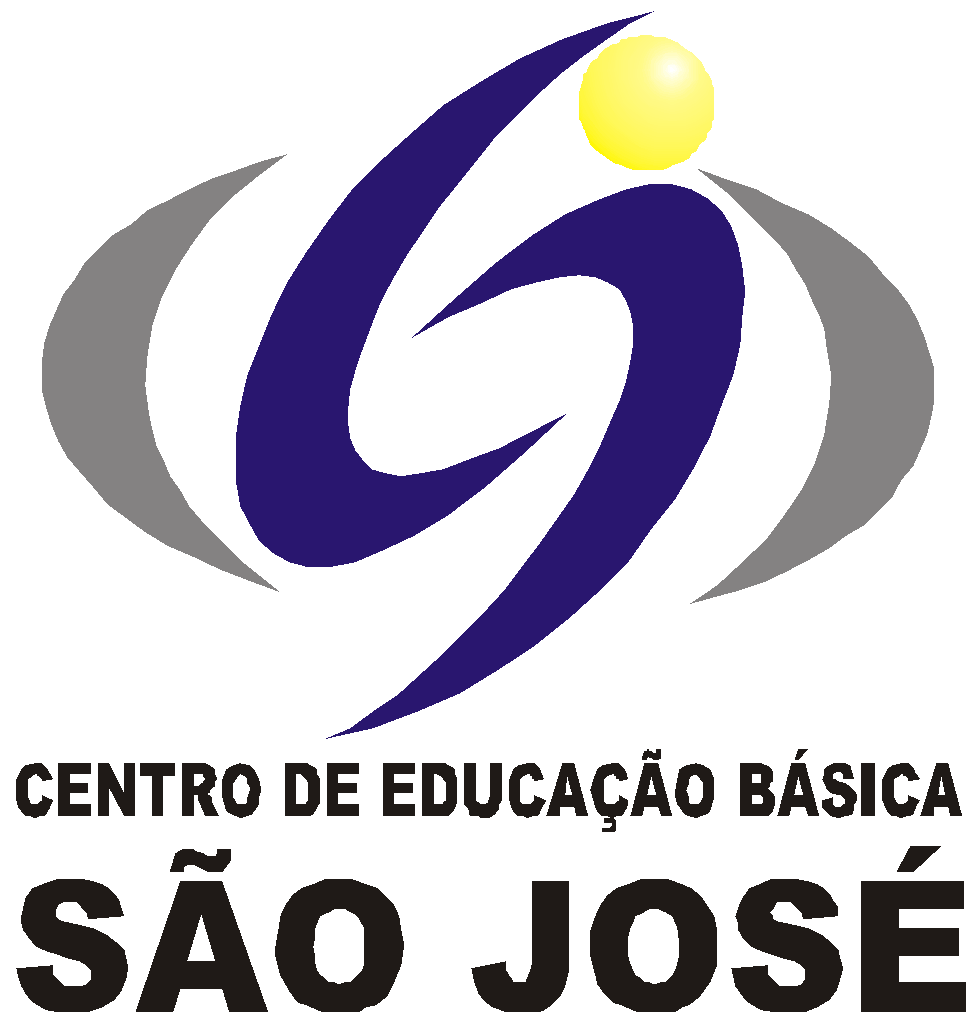 CENTRO DE EDUCAÇÃO BÁSICA SÃO JOSÉ         Roteiro de Estudos 1º ano A – Alfabetização – Professora Samara                 Conteúdo Programático 06 de Julho  a 11 de Julho de 2020Senhores Pais, Os alunos deverão acompanhar as aulas on-line das 7h às 11h20, com 10 minutos de intervalo entre uma aula e outra, seguindo o Roteiro de Estudos.A quantidade de atividades diárias pode ser alterada conforme o rendimento da turma, pois o planejamento é flexível.Este é o link FIXO para todas as aulas, todos os dias: meet.google.com/rgu-qzue-hht                                                                                              Código iPad: rgu-qzue-hht                                                                                                                       Atenciosamente, Equipe Pedagógica06 07 2020 - 06 07 2020 - 06 07 2020 - HORÁRIOSEGUNDACONTEÚDOS7h – 7h40ED. FÍSICAAtividade: Jogo da Velha: Com os materiais abaixo, iremos construir um jogo da Velha.Material: Palitos de picolé, tampinhas da garrafa, cola, canetinha.7h50 – 8h30INGLÊSApostila  - activity sheet 15.8h30 – 9hINTERVALO9h – 9h40PORTUGUÊSCaderno de Atividades Páginas 59, 60, 61.9h50 – 10h30PORTUGUÊSCaderno de Atividades Páginas 61, 62, 63.10h40 – 11h20HIST/GEOCaderno de Atividades Português Página 64, 65.07/07/202007/07/202007/07/2020HORÁRIOTERÇACONTEÚDOS7h – 7h40PORTUGUÊSApostila Objetivo Lição de casa 9, 10, 11.7h50 – 8h30MATEMÁTICAApostila Objetivo Lição de casa 5, 6, 7.8h30 – 9hINTERVALO9h – 9h40ARTESApostila Ficha 10- As obras de Kandinsky eram pintadas ao som de uma música. Agora para treinar essa sensibilidade musical vamos criar um desenho seguindo o que fala na música. 9h50 – 10h30MÚSICAPortuguês - Caderno de registro – Letra B.10h40 – 11h20INGLÊSApostila  - activity sheet 16.08/07/202008/07/202008/07/2020HORÁRIOQUARTACONTEÚDOS7h – 7h40PORTUGUÊSApostila Objetivo Lição de casa 12, 13, 14.7h50 – 8h30PORTUGUÊSApostila Objetivo Lição de casa 15, 16, 17.8h30 – 9hINTERVALO9h – 9h40MATEMÁTICACaderno de Atividades Páginas 61, 62.9h50 – 10h30MATEMÁTICACaderno de Atividades Páginas 63, 6410h40 – 11h20MATEMÁTICACaderno de Atividades Páginas 65, 66.09/07/202009/07/202009/07/2020HORÁRIOQUINTACONTEÚDOS7h – 7h40PORTUGUÊSCaderno de Atividades Páginas 66, 67.7h50 – 8h30PORTUGUÊSCaderno de Atividades Páginas 68, 69.8h30 – 9hINTERVALO9h – 9h40PORTUGUÊSCaderno de Atividades Páginas 70.9h50 – 10h30HIST/GEOApostila Objetivo Diferentes pessoas, diferentes lugares. Fichas 3 e 4.10h40 – 11h20HIST/GEOApostila Objetivo Diferentes pessoas, diferentes lugares. Fichas 3 e 4.10/07/202010/07/202010/07/2020HORÁRIOSEXTACONTEÚDOS7h – 7h40MATEMÁTICAApostila Objetivo Fichas 28, 297h50 – 8h30MATEMÁTICAApostila Objetivo Ficha 30.8h30 – 9hINTERVALO9h – 9h40ED.FÍSICAAtividade: Pirâmide de copos. Iremos construir pirâmides com os copos. Quem consegue fazer a mais alta?Material: Copos descartáveis9h50 – 10h30MATEMÁTICACaderno de Registro – números por extenso 1 até 20.10h40 – 11h20HIST/GEOVídeo do poema - A casa de Vinicius de Moraes – Ilustração do poema.11/07/202011/07/202011/07/2020HORÁRIOSÁBADO/QuartaCONTEÚDOS7h – 7h40PORTUGUÊSApostila Objetivo Lição de casa 18, 19, 20.7h50 – 8h30PORTUGUÊSApostila Objetivo Lição de casa 21, 22, 23.8h30 – 9hINTERVALO9h – 9h40MATEMÁTICAApostila Objetivo Português Lição de casa 24, 25, 26.9h50 – 10h30MATEMÁTICACaderno de Registro – adição.10h40 – 11h20MATEMÁTICACaderno de Registro – adição.